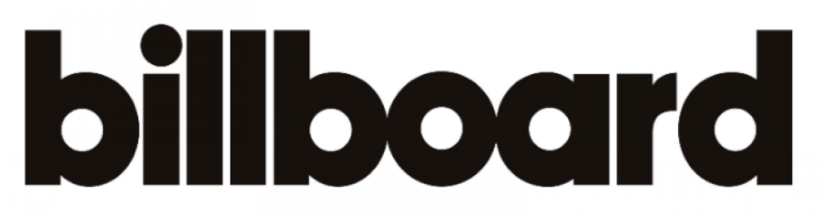 August 8, 2020https://www.billboard.com/articles/news/pride/9431568/snoop-dogg-chika-country-song“I’m here to give you your flowers.” – Snoop Dogg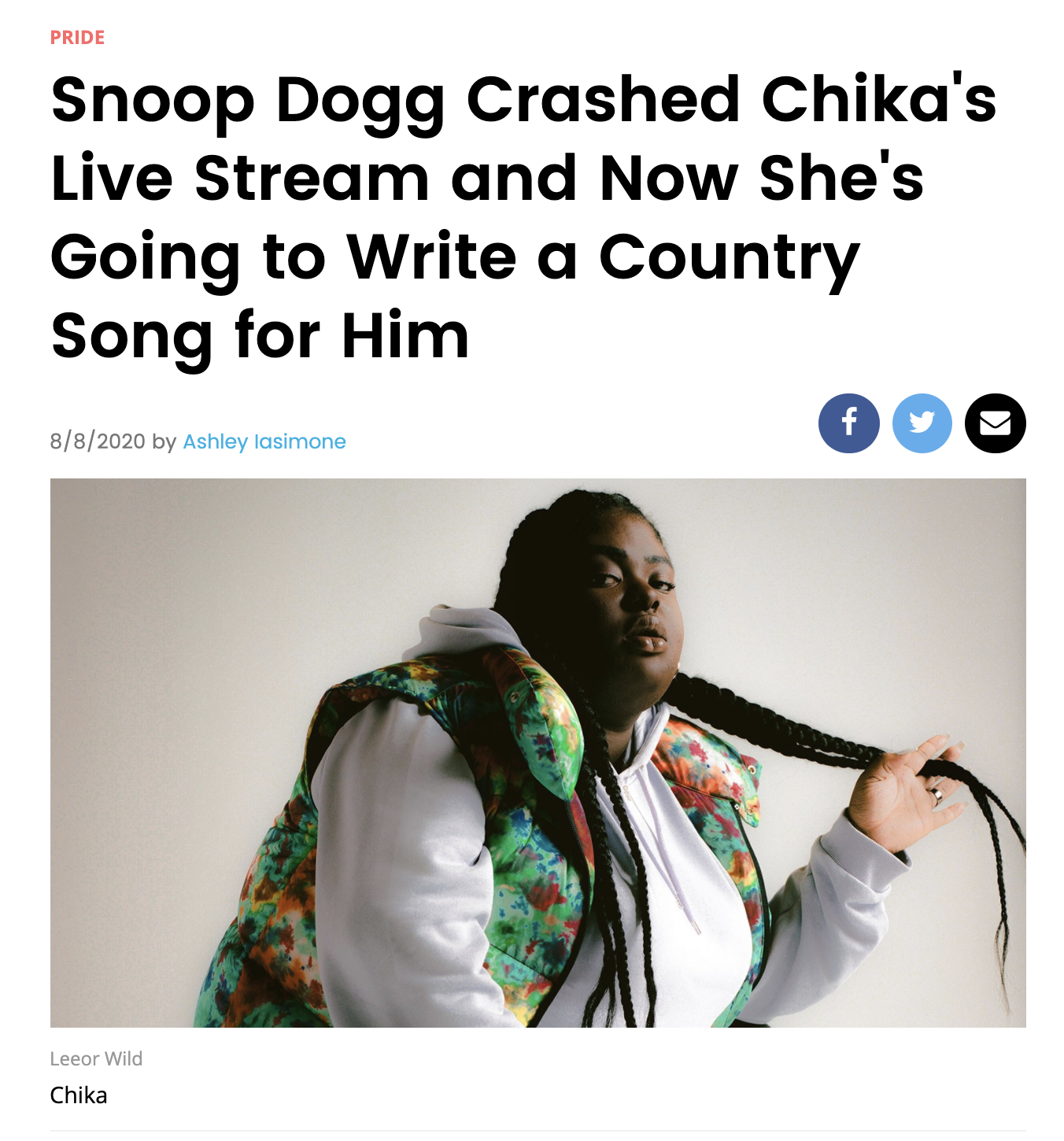 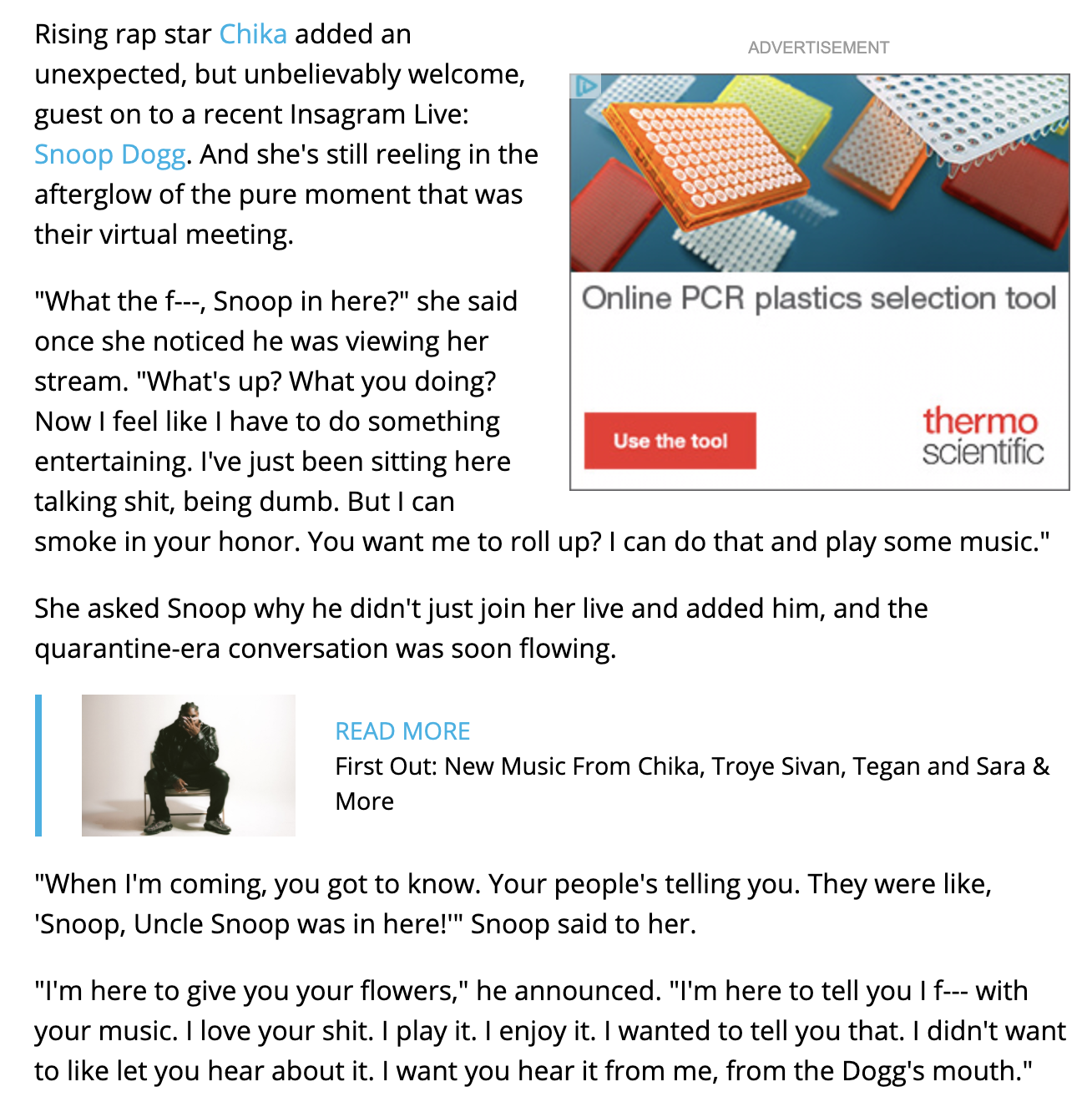 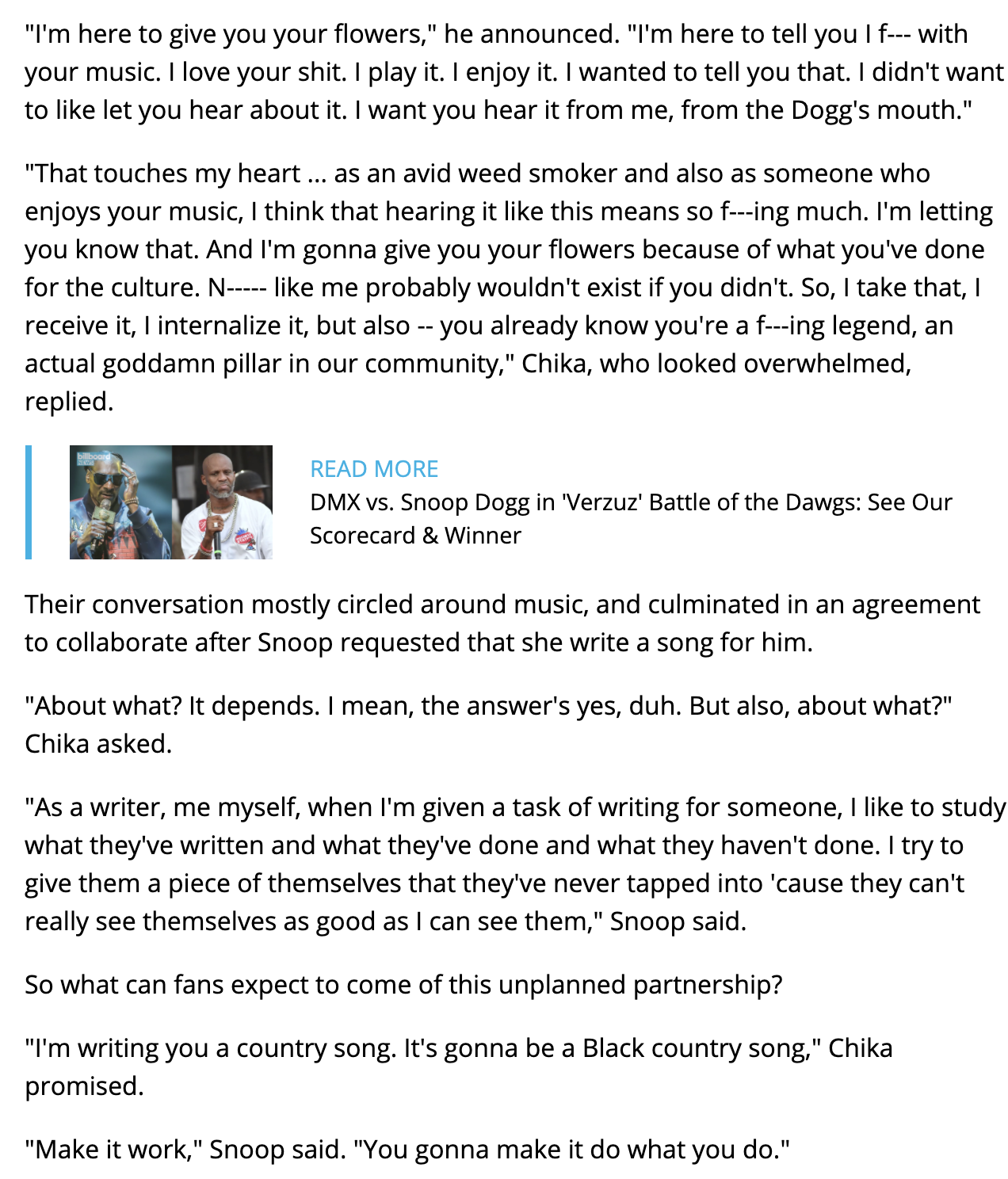 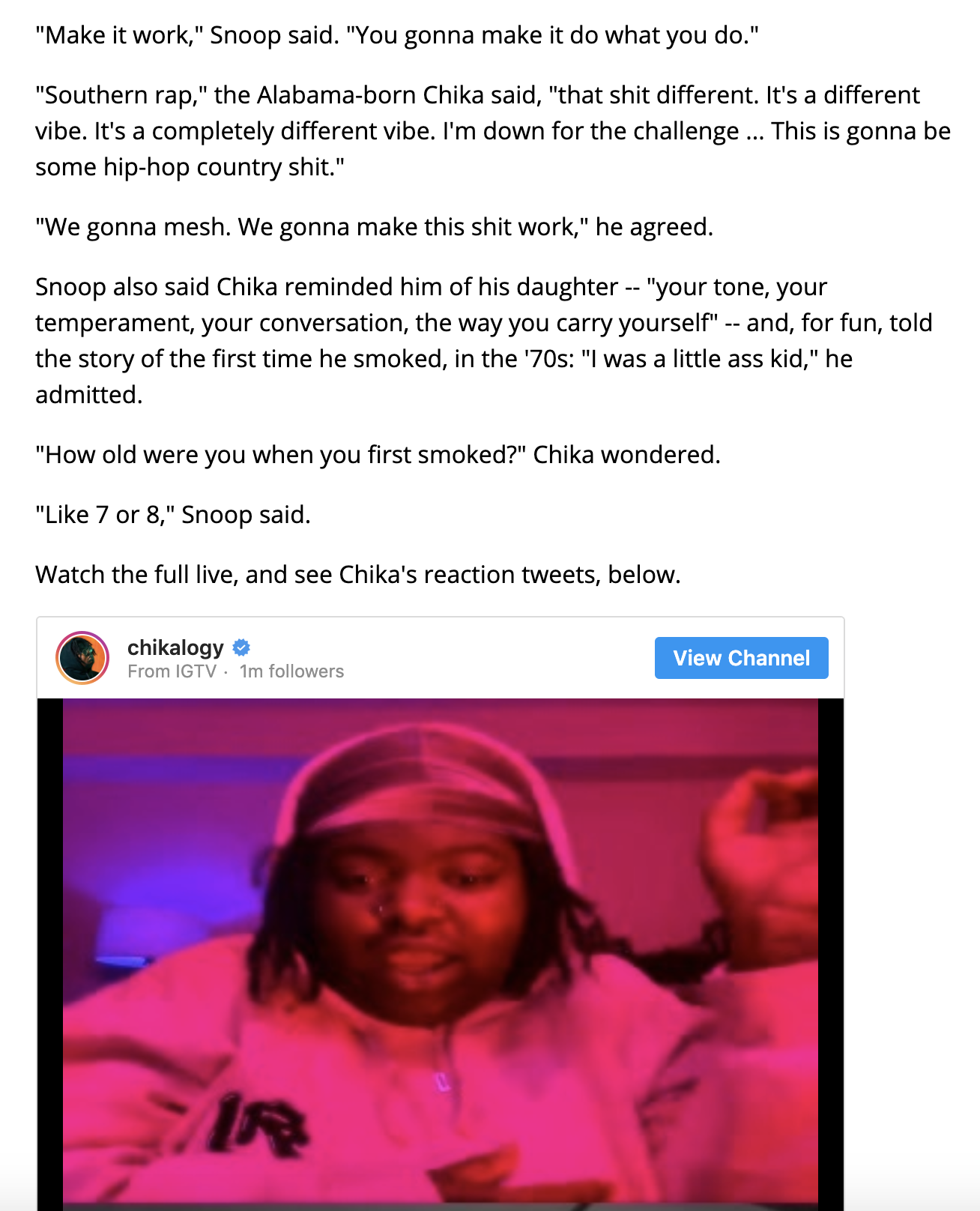 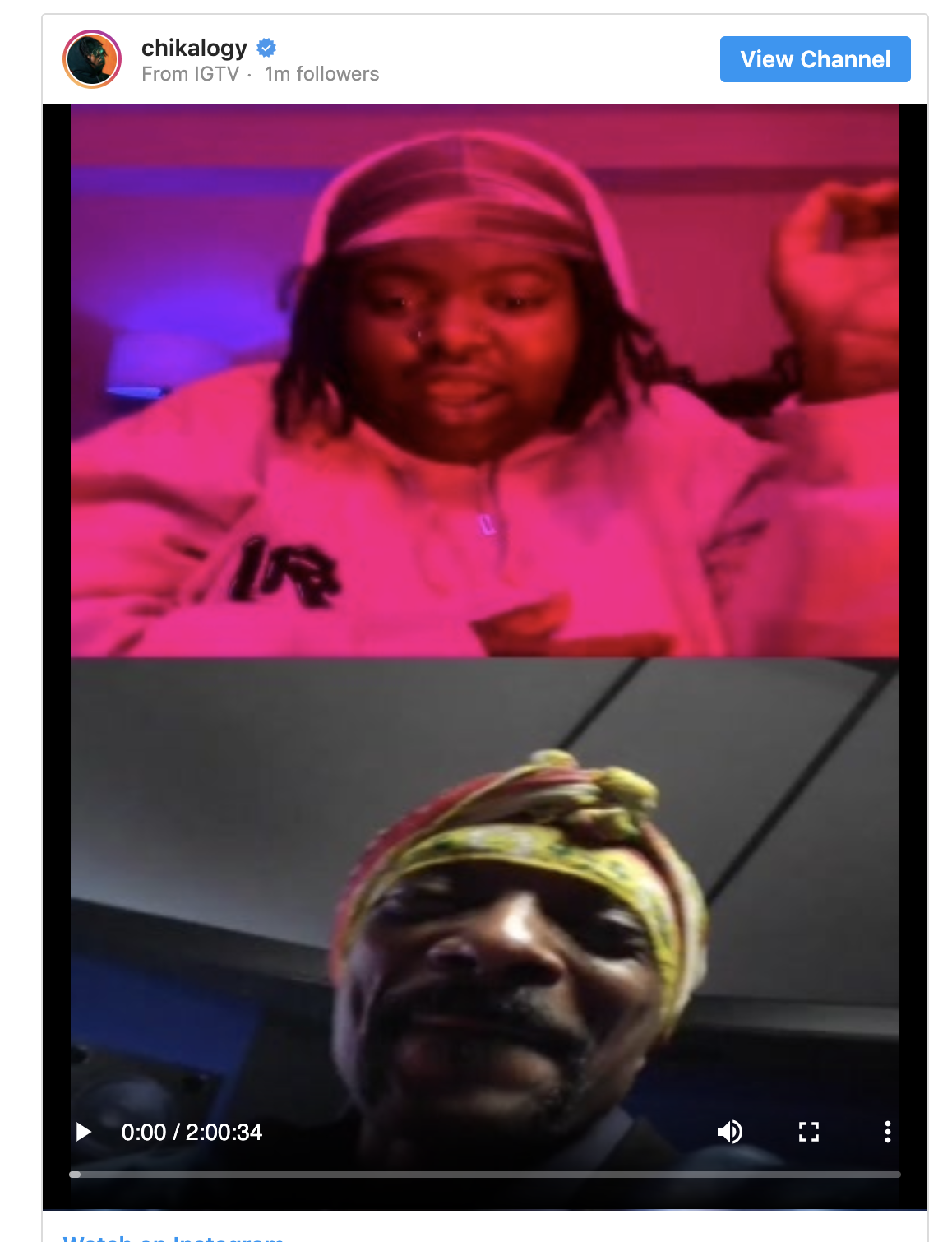 